申し込み用紙兼確認事項（支部HPより、メール回答も可 右記QR参照）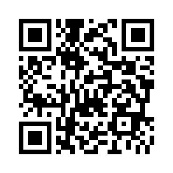 6月28日の事業所交流会への参加会場規模の都合上、各社2人までとさせていただきます。参加者氏名をご記入ください6月28日の事業所交流会の資料について①（自社のPRタイムで使う資料）画像や動画を事前にご準備いただき、第一次集約5月27日㊊、最終集約6月24日㊊までに、担当書記までメール（abe7968@gmail.com）をお願いします。画像や動画は、現場の様子、職場の様子、完成予想図や図面等、内容や量は問いません。Wi-Fiもあるので、自社のHPを使って紹介していただいでも構いません。画像はPDFかJPEGでお願いします。わからない方はとりあえずメールで送ってください。また、プリントアウトしたものや写真を郵送していただいてもかまいません。（こちらでデータ化します）6月28日の事業所交流会の資料について②（参加者配布、HP掲載用 サンプルは裏面参照）上記とは別で、支部の方でA4サイズの紹介カードを作成します。下記に必要情報をご記入いただく他、事業主の近影と他2～3枚程度画像をメール、または郵送でお送りください。レイアウトの都合上、こちらで画像の選別やトリミング等行う場合がありますので、予めご了承ください。紹介カードについては、作成後、貴社へ内容の確認をしていただきますので、よろしくお願いします。提出期限は①と同様です。事業所名称：職種：所在地：事業主氏名：許認可、保有資格等（複数記載可）：具体的な仕事内容連絡先：メールアドレス：ホームページ・SNS URL①：ホームページ・SNS URL②：ホームページ・SNS URL③：6月2日の住宅デーで事業アピールをしたい第一次集約5月27日㊊までに①、②にかかわる資料をご提出いただければ、6月2日の住宅デーにて分会で宣伝をさせていただきます。来場者が自由に持ち帰れる名刺コーナーも設けますので、名刺を30枚程度支部へお送りください。あまった名刺はお返ししますが、外会場のため汚損の可能性がありますので、あらかじめご了承ください。当日の出店のお手伝いや、自ら参加して自社をアピールしたいという方も大歓迎です。該当する項目にチェックをお願いします。住宅デーに参加したい　　　□ 住宅デーでの宣伝を希望する